                        UNIVERSIDADE FEDERAL DE VIÇOSA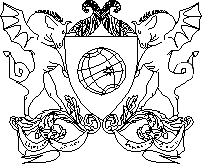                         COMISSÃO PERMANENTE DE PESSOAL DOCENTE			Campus Universitário - Viçosa - MG - CEP 36570-900 - Telefones: (31) 3612-1040 ou 3612-1041 - E-mail: cppd@ufv.brRESOLUÇÃO 08/2019-CONSUConcurso para Professor EfetivoEdital: 28/2022Departamento: Administração e ContabilidadeÁrea/Subárea: Administração/EstratégiaPROVA DE CONHECIMENTO - RESULTADOAvaliador A: Prof. Dr. Giancarlo Gomes Avaliador B: Prof. Dr. Ivan Beck Ckagnazaroff Avaliador C: Prof. Dr. Edmundo Inácio JúniorObservação: De acordo com o parágrafo 2º, do artigo 29, da Resolução nº 08/2019-CONSU: “Será eliminado do concurso o candidato que obtiver, na Prova de Conhecimento, média inferior a 7 (sete), entre as notas atribuídas pelos membros da Comissão Examinadora.”Viçosa, 20 de junho de 2022.Comissão Examinadora________________________________________________                                                       Prof. Giancarlo Gomes – FURBPresidente________________________________________________Prof. Ivan Beck Ckagnazaroff – UFMGSecretário________________________________________________Prof. Edmundo Inácio Júnior – UNICAMPCandidatos / NotasABCNota FinalAprovado / ReprovadoHJF9C7,607,138,507,74Aprovado4I5E36,007,006,006,33ReprovadoH76X45,506,254,505,42ReprovadoB4GFA6,707,385,006,36ReprovadoF4BBC7,607,608,507,90AprovadoIHI2A7,707,108,507,77AprovadoAF42H7,108,237,507,61AprovadoFBAJ17,607,757,007,45Aprovado3G3IX6,506,755,006,08ReprovadoXBHIG8,007,757,007,58AprovadoEXBII6,307,535,006,28ReprovadoA41XD5,807,405,006,07ReprovadoBI4H57,307,957,507,58Aprovado71G727,006,856,506,78Reprovado95H327,207,186,506,96ReprovadoE488I8,007,687,507,73AprovadoBJ78B8,507,637,507,88Aprovado143D27,307,757,507,52Aprovado57F856,906,636,506,68ReprovadoJEXJ29,008,6010,009,20Aprovado